ЕЛАБОРАТ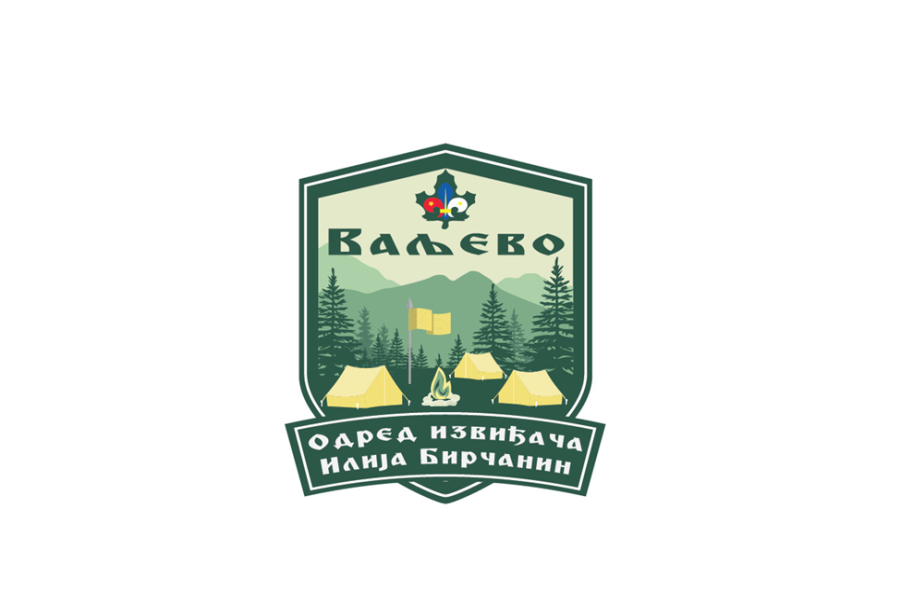 ИЗВИЂАЧКИ ВИШЕБОЈ „А Т О М“Ваљево 2022 -О организаторуОдред Извиђача „Илија Бирчанин“ Ваљево је један од најстаријих одреда у Савезу извиђача Србије, са своје две чете „Лабуд „ и „Царић“ које су формиране 1911. године а од којих је касније формиран Стег „Илија Бирчанин“ а касније, Одред „Илија Бирчанин“.Одред је имао својих успона и падова као и прекида у раду као и сам Савез извиђача Србије. То наведено нам даје мотивацију да и даље постојимо и вратимо Одреду стару славу.О извиђачком вишебоју „АТОМ“Извиђачки вишебој „АТОМ“, је традиционална акција Радничког одреда извиђача „Крушик“ Ваљево а чији је правни следбеник ОИ „Илија Бирчанин“ Ваљево, данас.Вишебој се одржавао '80-тих година 20 века у Извиђачком Дому у месту „Ребељ“ на Медведнику, где су донете и веома важне одлуке о изградњи самог Извиђачког дома.Данас је и моменат да се Извиђачки Вишебој АТОМ настави са одржавањем и остане традиционална акција одреда.Место, датум и време одржавања вишебојаИзвиђачки вишебој „АТОМ“ одржаће се у ОШ Милош Марковић, Доње Лесковице, у Ваљеву , 28.10.2022.-30.10.2022.године.Распоред дневних активности:Петак, 28.10.2022.год.:До 17:00                              долазак учесника Од 17:00  до 19:00             смештај учесника Од 19:00 до 20:00              пријава  патролаОд 20:00 до 21:00              вечераОд 21:00 до 22:00              састанак вођа патролаОд 22:00 до 23:00              дружењеОд 23:00                             повечерјеСубота, 29.10.2022.год.:Од 06:30 до 07:00             буђење и лична хигијенаОд 07:00 до 80:00             доручакОд 08:00 до 14:00             отварање вишебоја, такмичењеОд 14:00 до 14:30             предаја радова Од 14:30 до 15:30             ручакОд 15:30 до 18:00             такмичењеОд 18:00 до 19:00             припрема за вечеру Од 19:00 до 20:00             вечера Од 20:00  до 22:00            КЗПОд 22:00 до 23:00 повечерјеНедеља, 30.10.2022.год.:Од 08:00 до 08:30 буђењеОд 08:30 до 09:00 лична хигијена Од 09:00 до 10:00 доручакОд 10:00 до 11:00 паковање опремеОд 11:00 до 12:00 проглашење победника и затварање ВишебојаУчеснициПраво учешћа имају Полетарци и Пчелице (6-11 година)  и Млађи извиђачи и Планинке(11-15 година), екипа броји најмање 5.чланова. Екипе могу бити мешовитог састава по полу. Обавезно је стално присуство вође пута. Предводници иду са јатом на стазу, а Млађи извиђачи и Планинке самостално.Сви учесници су обавезни на понесу извиђачке мараме и буду једнообразно обучени.Опрема:Колективна опрема:ПодметачиОдредска заставаДва пара заставица СекирицаПрслуциШаторска крила Бусола М53Торбица прве помоћиПрибор за цртање и писање Лична опрема:Извиђачка одећа- кошуља са ознакама и марамомЗдравствена књижица Извиђачка књижицаКанап дужине 2м.Батеријска лампаКишна кабаницаОбућа прикладна за стазуЧутурица за водуПрибор за јелоПрибор за личну хигијенуВрећа за спавањеКотизација Учесници Вишебоја плаћају котизацију у износу од 900,00 динара по учеснику. Учесници из региона не плаћају котизацију. Уплата котизације се врши код организатора по доласку.Исхрана учесника Петак: вечераСубота:доручак, ручак, вечераНедеља:доручакПријавеПријаве за учешће послати електронском поштом на e-mail: skauti.valjevo@gmail.com као и позивом на телефон: 060 560 0570 најкасније до 27.10.2022.године.Активности        Полетарци:      Тест знањаПрелазак стазеВезивање чвороваПикадоСтреличарствоПолигон спретностиПутни знациИгра меморијеКЗПМлађи извиђачи и Планинке:Тест знањаПрелазак стазеВезивање чвороваПанорамски снимак СтрељаштвоПаљење ватре Прва помоћШаторизацијаКЗППонашање учесника ВишебојаЗабрањено је:Истицање националистичких обележјаВређање по националној и верској основиКоришћење алкохола, дрогеКоришћење дувана (осим на за то обележеном месту)Излазак изван места боравка без одобрења старешине и начелника акцијеВређање мештанаКрађа колективне и личне опремеОметање других учесника у такмичењуОметање учесника након повечерјаБоравак такмичара у делу предвиђеном за дружење БрђанаНепридржавањем наведених забрана, патрола ће бити дисквалификована, с тим да остаје у логору до завршетка Вишебоја.Предзадатак:Марама одредаШтаб Извиђачког вишебоја АТОМСтарешина Вишебоја: Саша Ристић Пикси Начелник Вишебоја: Бранислав ГлишићУправа Одреда Извиђача „Илија Бирчанин“ ВаљевоШтаб акције задржава право о измени програма и такмичарских дисциплинаСа радошћу Вас очекујемо у што већем броју да се такмичимо и дружимо. Извиђачки Вас поздрављамо З Д Р А В О !СТАРЕШИНА ОДРЕДА Саша Ристић, с.р